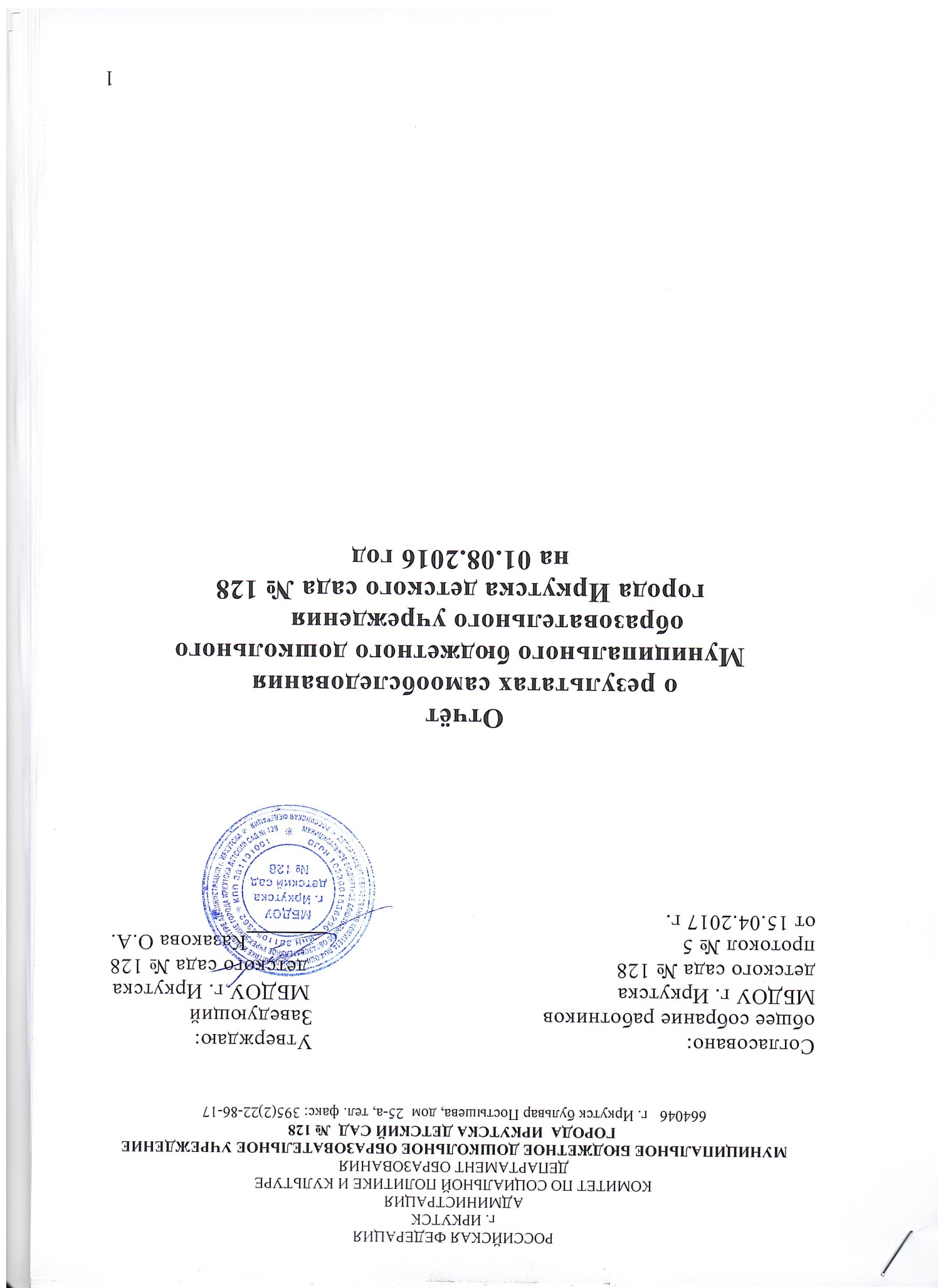 Информационная справкаПолное наименование в соответствии с уставом:  МУНИЦИПАЛЬНОЕ БЮДЖЕТНОЕ ДОШКОЛЬНОЕ ОБРАЗОВАТЕЛЬНОЕ УЧРЕЖДЕНИЕ ГОРОДА  ИРКУТСКА ДЕТСКИЙ САД  № 128Юридический адрес:664046   г. Иркутск бульвар Постышева, дом  25-аКонтактная информация:тел. факс: 395(2)22-86-17http://128.detirkutsk.ru –  сайт doy_128@mail.ru – электронная почта Режим работы: Пятидневная рабочая неделя с 7.00 до 19.00.Выходные: суббота, воскресенье, праздничные дни.Структура и органы управления образовательной организацией:Учредитель Муниципального бюджетного дошкольного образовательного учреждения города Иркутска детского сада  № 128 - Муниципальное образование город Иркутск. Права и обязанности Учредителя осуществляет Администрация города Иркутска в лице Департамента образования комитета по социальной политике и культуре администрации г. Иркутска.Образовательное учреждение в своей деятельности руководствуется федеральными законами, указами и распоряжениями Президента Российской Федерации, постановлениями и распоряжениями Правительства Российской Федерации, решениями вышестоящих органов управления образованием, Уставом, договором между образовательным учреждением и родителями (законными представителями) и локальными актами образовательного учреждения. В Учреждении формируются коллегиальные органы управления:общее собрание работниковСовет Учрежденияпедагогический совет Руководство Учреждением осуществляет: Заведующий Казакова Ольга АлександровнаКадровое обеспечение образовательного процессаРаспределение персонала по уровню образования и полуРаспределение административного и педагогического персонала по возрастуПовышение квалификации педагоговРаспределение административного и педагогического  персонала по стажу работыПовышение квалификации педагоговСведения о молодых специалистах4 педагога прошли профессиональную подготовку при ГБПОУ ИО ИРКПО по программе «Дошкольная педагогика и психология» в количестве 520 ч.Укомплектованность педагогическими кадрами:педагогические работники – 88%Заслуги (звания, награды):•	Знак «Отличник просвещения»  - 2 ч.•	Значок «Почетный работник общего и профессионального образования» - 4 ч.•	Почетная грамота Министерства образования и науки РФ – 3 ч. •	Благодарность Министерства  образования и науки РФ  – 2 ч.•	Благодарность Губернатора Иркутской области – 1 ч.•	Благодарность Мэра города Иркутска – 2 ч.•	Почетные грамоты  и благодарности ДО г. Иркутска – 8 ч.Выводы: На основании вышеизложенного можно сделать следующие выводы:- созданные условия в ДОУ, способствуют творческому росту педагогов, формированию мотивации к самопознанию и саморазвитию, снижению количества педагогов, проявляющих пассивность в творческой реализации, желании развиваться и познавать себя.- появилась заинтересованность педагогов к самообразованию, творческому самоопределению, самосовершенствованию.-  увеличилось количество педагогов, успешно прошедших аттестацию.- педагоги включились в активную деятельность по внедрению здоровьесберегающих технологий в образовательный процесс.-  повысилась результативность работы с детьми.Однако перед педагогическим коллективом стоит еще много нерешенных задач, поэтому в следующем учебном году необходимо:— продолжить работу по стимулированию творческого поиска, положительного отношения педагогов к инновационным преобразованиям, желания совместного сотрудничества;— старшему воспитателю запланировать методические мероприятия по обучению педагогических работников эффективному использованию индивидуально-дифференцированного подхода в образовательном процессе, анализу педагогической деятельности, а также контрольную деятельность по данному направлению;— педагогическим работникам в образовательном процессе использовать задания разного типа сложности, широко использовать такие методы работы по развитию познавательной активности детей, как элементарное экспериментирование, использование проблемно-поисковых ситуаций и пр.Анализ контингента воспитанников ДОУ           Количественный и видовой состав группСписочный состав детей составляет: 293 чАнализ воспитательно – образовательного процессаВ соответствии с Уставом основной целью образовательного учреждения является всестороннее формирование личности ребенка с учетом особенностей его физического, психического развития, индивидуальных возможностей и способностей, подготовка к обучению в школе, развитие и совершенствование образовательного процесса.Ведущие цели образовательной программы: создание благоприятных условий для полноценного проживания ребенком дошкольного детства, формирование основ базовой культуры личности, всестороннее развитие психических и физических качеств в соответствии с возрастными и индивидуальными особенностями, подготовка к жизни в современном обществе,формирование у дошкольника качеств, необходимых для овладения учебной деятельностью — любознательности, инициативности, самостоятельности, произвольности и др., обеспечение безопасности жизнедеятельности дошкольника. Анализ выполнения  образовательной программы ДОУ осуществлялся на основе 5 образовательных областях:• социально – коммуникативное развитие• познавательное развитие• речевое развитие• художественно-эстетическое развитие• физическое развитиеВоспитанники ДОУ программу дошкольного образования усваивают, что видно из общих результатов освоения образовательной программы детьми:ОО «Социально - коммуникативное развитие»Начало года Конец года ОО «Познавательное развитие»Начало годаКонец годаОО «Речевое развитие»Начало года  Конец годаОО «Художественно - эстетическое развитие»Начало годаКонец годаОО «Физическое развитие»Начало годаКонец годаКоррекционно-развивающее направлениеВ ДОУ функционируют 3 группы для детей с задержкой психического развития. В своей деятельности ДОУ ориентировано на коррекционно-развивающую работу, на становление и развитие интеллектуальной личности, готовой к школьному обучению.  В ДОУ созданы  условия для разных видов деятельности детей данной категории. Проблемы физического развития, коррекция дефекта каждого ребенка рассматриваются на психолого-медико-педагогических консилиумах, составляются индивидуальные коррекционные карты развития на каждого ребенка на основе диагностики с учетом индивидуальных особенностей, компенсаторных возможностей, структуры дефекта. На ПМПк приглашаются все специалисты, в особых случаях и родители для того, чтобы скоординировать работу медицинских работников, педагогов, родителей, направленную на коррекцию нарушенных функций, на подготовку ребенка к школе.Для укрепления здоровья детей с задержкой психического развития педагоги используют в работе систему закаливающих процедур, применяют здоровьесберегающие технологии в разных видах деятельности, согласно плану оздоровительных мероприятий -  дыхательную гимнастику А. Стрельниковой, психофизическое раскрепощение и оздоровление по методике В. Базарного, лечебные игры С.Галанова, применяют нестандартное оборудование (массажные дорожки, мячи-прыгунки, сухой бассейн и многофукциональное оборудование “Альма”, нетрадиционные формы коррекционной работы).	Коррекционно-речевая работа с детьми значительно повысила уровень речевого коммуникативного общения с детьми группы. Коррекционно-развивающие игры и упражнения с детьми позволили воспитателям группы для детей с задержкой психического развития осуществить дифференцированный подход в организации работы предупреждения и коррекции неблагоприятных вариантов психического развития.	При осуществлении коррекционно-педагогических мероприятий стимулируется ведущий для данного возраста вид деятельности - игра (все проводится в игре, через игру, игровые приемы). Большое место отводится сюжетно-ролевой игре (особенно в работе учителя-дефектолога с детьми). При коррекционной работе важна опора на включение в работу всех основных анализаторов с обязательным включением доминантного анализатора (двигательно-кинестетического). Обязательно сочетание различных форм коррекционной работы (индивидуальных, подгрупповых, фронтальных).Большое внимание сотрудники детского сада совместно с родителями уделяют созданию коррекционно-развивающей среды, чтобы дети чувствовали себя уютно, комфортно. Созданы центры для самостоятельной экспериментальной деятельности (мини-лаборатория, мир растений: гербарии, книги, полезные ископаемые Сибири), уголок детского творчества (выставка рисунков, поделок из природного материала); игровой уголок: игры с песком и водой. На участке детского сада: тропа здоровья, лесная зона, цветники. Для родителей регулярно проводятся открытые занятия, фрагменты занятий, открыт консультативный пункт специалистов для родителей детей, посещающих детский сад, и для тех, которые стоят на очереди, так как работа с родителями начинается задолго до поступления ребенка в ДОУ. ДОУ тесно сотрудничаем со специальной коррекционной общеобразовательной школой № 5. Особенностью работы в области преемственности являются единые формы, методы и приёмы, способствующие коррекции двигательных функций детей, речи и эмоционально-волевой сферы.	Раннее начало коррекционной работы, творческий подход к реализации задач коррекции и компенсации дефекта, высокий профессионализм медико-педагогического коллектива позволяет достичь положительных результатов в работе.	На протяжении ряда лет в ДОУ успешно работают 2 группы для детей с тяжелыми нарушениями речи, основным направлением которых является развитие речи, коррекция и профилактика её нарушений. В процессе данной работы предусматривается развитие сенсорных функций, моторики, высших психических проявлений – восприятия, внимания, памяти, мышления.	Основной формой коррекционного обучения являются занятия. Они разнообразны, не похожи друг на друга, с применением интересных игр, приёмов и методов, богатого красочного наглядного материала. 	Благодаря дифференцированному обучению, задания детям с нарушениями речи даются адекватные их возможностям, с постепенным усложнением. 	За пребывание детей в этих группах речь заметно улучшается. Дети становятся контактными, свободно общаются друг с другом, успешно выступают на утренниках.Учителя - логопеды в своей работе используют яркий красочный материал по развитию речи, внимания, включают в свою работу релаксационные минутки, слушания музыки, с успехом обучает детей чтению. Кроме того, используют в работе щадящий режим подачи материала на занятиях, применяя здоровьесберегающие технологии (работа с природным материалом, с проволокой и т.д.). С целью активизации тактильных ощущений ими применяются «звуковые сигналы» (с опорой на цвет), для определения твердости-мягкости звуков - поролончики и карандаши (опора на качество), выкладывание букв из проволоки, гороха, семечек, косточек, веревочек, рисование букв на руке. Все это способствует развитию тонкой моторики руки, а это в свою очередь – развитию речи. Тесное взаимодействие всех специалистов ДОУ позволяет качественно улучшить коррекционно-профилактическую работу по речевому развитию детей. Результатом такой работы является снижение количества детей с речевой патологией. Полученные результаты позволяют проследить прогресс в развитии речи детей дошкольного возраста.Необходимо продолжать работу в повышении профессиональной компетентности  педагогических работников групп с задержкой психического развития (приобретение методической литературы, пособий, обмен опытом работы с ДОУ, имеющие группы с ЗПР и др.).Анализ качества психолого – педагогических условийАнализ психолого-педагогических условий показал, что в целом ДОУ удалось обеспечить психолого-педагогические условия, отвечающие требованиям ФГОС. Используемые педагогами формы и методы  работы с детьми соответствуют их психолого-возрастным и индивидуальным особенностям. Педагоги поддерживают положительное, доброжелательное отношение детей друг к другу, обеспечивают общение детей в разных видах деятельности, создают условия для взаимодействия детей, принадлежащих к разным социокультурным, социальным слоям. Анализ профессиональных знаний педагогов, проведенный  в форме собеседования и деловой игры позволяет делать вывод, что молодые педагоги достаточно хорошо теоретически ознакомлены с ФГОС ДО, но затрудняются в разработке рабочих программ и применении педагогических технологий. Необходимо в 2016-2017 году усилить методическую работу с педагогами в области изучения и применения в практике современных педагогических технологий.Анализ качества организации РППС в ДОУРазвивающая  предметно-пространственная  среда детского сада в целом отвечает требованиям ФГОС, предоставляет достаточные возможности для общения и организации различных видов детской деятельности. В группах предусмотрена возможность  совместной деятельности детей и взрослых; в подготовительной логопедической группе обустроена зона уединения (выделено пространство в группе,  включающее в себя стол и кресла, любимые детские книги, иллюстрации,  фотоальбомы  и другие материалы для отдыха). При организации РППС учтены гендерные различия детей, предусмотрены специфические игрушки для мальчиков (машинки, инструменты, атрибуты преимущественно мужских профессий и др.) и для девочек (наряды, украшения, сумочки, куклы с гардеробом, атрибуты преимущественно женских профессий и др.). На участках и физкультурной площадке имеется спортивное оборудование для двигательной активности, оборудование для организации игр (песочницы, домики, беседки), предусмотрен выносной материал. Вместе с тем, все воспитатели отмечают острую необходимость обновления и пополнения игрового и дидактического материала, что требует финансовых вложений. В группах недостаточно материалов для организации экспериментирования и познавательно-исследовательской деятельности (наборы для опытов с различными материалами и объектами, весы, пробирки, схемы, макеты и др.) Ограничена возможность трансформировать среду в соответствии с образовательными задачами (элементы  мебели, игры статичны, отсутствуют предметы, позволяющие изменять пространство, например, мягкие модули, ширмы, детская мебель).  Вариативность среды обеспечена, в основном, сменой иллюстративного материала, отражающего тему недели (связанного с комплексно-тематическим подходом организации образовательной деятельности). Необходимо уделить внимание изготовлению развивающих игр, спортивного инвентаря и другого необходимого оборудования  из подручного материала. Также следует продолжать взаимодействие с семьями воспитанников по организации развивающей среды по определенной теме, к подбору и оформлению необходимой информации по заданию воспитателя.Взаимодействие с семьейОсознанное включение родителей в единый, совместный с педагогами процесс воспитания ребенка позволяет значительно повысить его эффективность. В работе с родителями решались следующие задачи: 1. Установление партнёрских отношений с семьёй каждого воспитанника. 2. Повышение педагогической культуры родителей. 3. Приобщение родителей к участию в жизни ДОУ через поиск и внедрение наиболее эффективных форм работы.  В ходе проблемно-ориентированного анализа был выявлен социальный статус родителей. Полученные данные позволили проводить дифференцированную работу с ними через разные организационные формы. При выборе форм работы с родителями учитывались тип семьи (проблемная, зрелая, традиционная семья), а также образ жизни.При взаимодействии с семьями воспитанников основной целью стало педагогическое просвещение родителей и вовлечение их в образовательно-воспитательный процесс (организация совместных выставок «Дорога глазами детей», «Вместо елки букет», «Зимние фантазии», «Наши замечательные папы», «Весна красна», «День Победы», проведение совместных праздников «День Матери», «8 Марта», «Мой папа самый, самый» веселые старты «За здоровьем всей семьей», спортивные состязания «Мой папа лучше всех» и т.д.). Работа ДОУ была направлена на комплексное решение целей и задач по личностному, художественно-эстетическому, физкультурно-спортивному, познавательно - речевому развитию воспитанников, повышению правовой культуры родителей. Для повышения педагогической культуры родителей воспитатели знакомят с законами развития ребенка, современными системами семейного воспитания, здоровым образом жизни.Эффективность включенности родителей в деятельность ДОУ определяют следующие показатели: - сформированность представлений о педагогической деятельности, т.е. наличие представлений о педагогической деятельности в целом, специфике работы с детьми в ДОУ, деятельности воспитателя, возможных результатах деятельности детей; - владение необходимыми умениями и навыками воспитания и обучения детей; - степень проявления интереса к активному включению в планирование воспитательно образовательного процесса. Эффективность сотрудничества обусловлена: продолжительной установкой сторон на совместную работу, осознанием ее целей и личностной заинтересованностью; совместным планированием, организацией и контролем за жизнедеятельностью детей; свободой выбора участников деятельности; позицией администрации, способствующей реализации и самовыражению педагогов и родителей. В течение года педагогами для родителей проводились мастер - классы: «Как воспитать у ребенка навыки правильного звукопроизношения», «Роль совместного творчества в семье», «Работа с родителями по профилактике здорового образа жизни», «Игры летом». Анализ работы воспитателей с родителями показал, что наряду с положительными сторонами сотрудничества имеются и недостатки: воспитатели не всегда умеют поставить конкретные задачи и выбрать соответствующие им содержание и методы. Причины этого заключаются в недостаточном знании специфики семейного воспитания, умении анализировать уровень педагогической культуры родителей и особенности воспитания детей, недостаточном уровне коммуникативных умений некоторых воспитателей. В течение года с родителями детей, посещающих ДОУ, проводится анкетирование. Подавляющее большинство, (98%) опрошенных удовлетворены уходом, воспитанием и обучением детей. Для устранения негативных тенденций используются разнообразные формы работы с педагогами.Взаимосвязь со школой.Взаимосвязь со школой предусматривается в трёх направлениях: с детьми, родителями и педагогами. Основной целью, которой является подготовка социально-адаптированной личности выпускника к обучению в школе. В рамках сотрудничества с МОУ СОШ № 27 проводятся: открытые просмотры, родительские собрания, экскурсии, концерты, выставки, открытие мероприятия, развлечения для детей, педагогические советы, консультации для специалистов ДОУ, мониторинг успешности обучения в начальной школе.Преобладающими являются высокий и средний уровни усвоения выпускниками программы, что свидетельствует о качестве воспитательно – образовательного процесса в ДОУ.Уровень готовности детей к обучению в школеЧисло детей, выпускающихся в школу составляет 70 ч.Достижения ДОУ:Участие  воспитанников МДОУ в конкурсахУчастие педагогов в научно - практических конференциях, семинарахУчастие педагогов в профессиональных конкурсахДополнительное образование воспитанниковСведения об участии ДОУ в инновационной деятельностиСводная  по результатам освоения воспитанниками образовательной программы за 2015 – 2016 учебный год Начало года            Конец года     Выводы: Анализируя показатели усвоения детьми программы, можно сделать вывод, что характер увеличения общего показателя устойчивый и указывает на систематичность в работе педагогов, правильном подборе оптимальных методов и приемов воспитания и образования.В результате совместной, целенаправленной работы образовательный процесс в ДОУ за истекший период был хорошо спланированным, содержательным, направленным на формирование общей культуры детей, развитие их физических, интеллектуальных и личностных качеств. А также на формирование у детей предпосылок учебной деятельности, обеспечивающей социальную успешность, сохранение и укрепление здоровья детей дошкольного возраста.Образовательная деятельность в ДОУ организована в соответствии с требованиями, предъявляемыми законодательством к дошкольному образованию и направлена на сохранение и укрепление здоровья воспитанников, предоставление равных возможностей для полноценного развития каждого ребёнка. Воспитатель обладает основными компетенциями, необходимыми для создания условий развития детей в соответствии с ФГОС ДО.Материально- техническое обеспечение     Состояние материально-технической базы ДОУ в основном соответствует педагогическим требованиям, современному уровню образования и санитарным нормам. Все базисные компоненты развивающей среды включают оптимальные условия для полноценного физического, эстетического, познавательного и социального   развития. В каждой возрастной группе созданы условия для самостоятельного активного и   целенаправленного  действия  детей  во   всех видах деятельности: игровой, двигательной, изобразительной, театрализованной, конструктивной и т.д., которые  содержат  разнообразные материалы для развивающих игр и занятий. В группах имеются дидактические игры,  наглядный и иллюстративный материал. В свободном доступе для детей  необходимые материалы для рисования, лепки и аппликации, художественного  труда (бумага различных цветов, пластилин, краски, кисти, карандаши, цветные мелки, природный и бросовый материалы). В достаточном количестве имеются полифункциональные предметы, пригодные для использования в различных видах детской активности (в том числе природный и бросовый материал, предметы-заместители, куски ткани  и др.).  Имеются аудио-визуальные средства (магнитофоны и музыкальные центры, ноутбуки, мультимедийный проектор).             В группах организованы различные центры (центр сюжетно-ролевых игр и театра, музыкальный, физкультурный, центр продуктивной деятельности и конструирования, центр художественно-эстетического развития, центр восприятия художественной литературы, центр экологии и познавательно-исследовательской деятельности, познавательно-речевого развития, уголок безопасности, уголок краеведения), предоставляющие  достаточные возможности для общения и организации разнообразных видов детской деятельности по интересам. Развивающая  предметно-пространственная  среда построена с учетом возрастных и гендерных  особенностей детей. В ДОУ имеются специально оборудованные помещения для коррекционной работы с детьми с нарушением речи, для детей с задержкой психического развития;  для музыкальной деятельности и развития театрализованной деятельности детей;  для занятий физической культурой.Оборудование помещений соответствует росту и возрасту детей, гигиеническим и педагогическим требованиям, в том числе требованиям ФГОС ДО. Раздевалка оборудована шкафами для верхней одежды детей и персонала. Стулья в комплекте со столами промаркированы, подбор мебели для детей проводится с учётом антропометрических показателей. Игрушки, используемые в ДОУ, отвечают гигиеническим требованиям, подвергаются влажной обработке и дезинфекции. В музыкальном зале имеется телевизор, который используется на праздничных мероприятиях для показа презентаций, слайд-шоу по теме праздника, а также для просмотра обучающих фильмов, мультфильмов, презентаций во время проведения непосредственно - образовательной и совместной деятельности взрослых с детьми. Групповые помещения оснащены бактерицидными лампами, что способствует поддержанию благоприятного климата для детей. В групповых помещениях общеразвивающих групп в отдельно выделенных местах оборудованы уголки природы, в которых находятся растения безопасные для детей и взрослых. Уход за растениями осуществляется ежедневно только персоналом ДОУ. Дети обеспечены индивидуальными постельными принадлежностями, полотенцами, предметами личной гигиены.      На территории ДОУ созданы условия для физического развития детей, имеется оборудованная спортивная площадка. На прогулочных участках имеется стационарное  спортивное оборудование для двигательной активности, оборудование для организации игр (песочницы, домики, беседки), предусмотрен выносной материал.	Таким образом, в 2016 – 2017 учебном году в ДОУ были организованы и проведены:ремонт прачечнойремонт холла и тамбуров частичный ремонт пищеблокаремонт элеваторного злазамена трансформаторов токазамена и установка ванн на пищеблокеремонт весов, картофелечистки, электрокотла на пищеблокеприобретение детской мебелизамена оконных блоков на группе № 4установка магнитных замков на входные двери, ворота учреждениякосметический ремонт в группахпокраска фасадаремонт кровли (крыши)  Финансовое обеспечение функционирования и развития ДОУРезультаты административно-хозяйственной деятельности ДОУ оказывают существенное влияние на качество и уровень воспитательно-образовательной работы, а также на обеспечение охраны жизни и здоровья детей. Соответствие учреждения лицензионным требованиям, образовательным программам, требованиям к развивающей среде, а также ожиданиям и потребностям детей, родителей, воспитателей, специалистов. Финансирование ДОУ осуществляется из средств муниципального бюджета, а также из внебюджетных поступлений. За 2015 – 2016 учебный год приобретено:113 тыс. руб. – мебель, ванны, мойка на пищеблок107,8 тыс. руб. – хозтовары, стройматериалы, посуда, медикаменты227,6 тыс. руб. – мягкий инвентарь, канцтовары, спецодежда93 тыс. руб. – детская мебель26 тыс. руб. – мягкий инвентарь114 тыс. руб. – хозтовары, стройматериалы, канцтовары130 тыс. руб. – посуда550 тыс. руб. – мебель43 тыс. руб. – ковролин130 тыс. руб. – мягкий инвентарь128 тыс. руб. - игрушки Вывод из анализа работы за 2015-2016 учебный год:1. Основные задачи, поставленные педагогическим коллективом учреждения в рамках образовательной программы дошкольного образования - выполнены. 2. Отмечается положительная динамика в количественных и качественных показателях здоровья воспитанников ДОУ.3. Мониторинг достижений воспитанников по освоению образовательной программы ДОУ позволяет сделать выводы о компетентности педагогов и специалистов учреждения, владение необходимыми педагогическими знаниями, методиками и инновационными технологиями. 4. Актуальным остается вопрос о взаимодействии коллектива ДОУ с родителями воспитанников, необходим поиск и внедрение новых форм работы с учетом их особенностей и пожеланий. 5. Отмечается высокий уровень готовности детей к обучению в школе, как результат многолетней работы педагогов и специалистов ДОУ, как важный итог воспитания, обучения и развития дошкольников. 6. Анализ работы за 2015-2016 учебный год позволил установить положительное влияние социального партнерства между различными общественными организациями и ДОУ на повышение компетентности педагогов, а также на обогащение образовательного процесса учреждения.Необходимо:* продолжать работу по активизации форм и методов работы с родителями через традиционные и нетрадиционные формы работы: семинары, консультации, деловые игры, мастер – классы* по совершенствованию здоровьесберегающей среды ДОУ через:- создание условий, максимально обеспечивающих развитие и саморазвитие детей, развитие творческого потенциала детей на основе формирования психоэмоционального благополучия- оптимальную организацию двигательного режима дошкольников, включая организованные формы обучения и совместную деятельность взрослых и детей в соответствии с требованиями стандарта, Сан ПиНом и потребностями детей- создание эффективных условий для образовательного процесса в соответствии с ФГОС, обеспечивающие разностороннее развитие ребёнка – дошкольника и готовность к школьному обучению.   Таким образом, общий анализ итоговых результатов освоения программы детьми, карт педагогического мастерства педагогов, делает актуальным выбор следующих годовых задач на 2016-2017 учебный год:Формирование коммуникативной культуры и социальной активности у детей дошкольного возраста через метод проектов на основе использования парциальной образовательной программы «Байкал – жемчужина Сибири: педагогические технологии образовательной деятельности с детьми».Формирование основ психофизического здоровья детей дошкольного возраста через внедрение инновационных здоровьесберегающих технологий в воспитательно-образовательный процесс ДОУ.Наименование показателейВсего работниковВсего работниковиз административного и педагогического персонала имеют образование:из административного и педагогического персонала имеют образование:из административного и педагогического персонала имеют образование:из административного и педагогического персонала имеют образование:женщиныНаименование показателейВсего работниковВсего работниковвысшее профессиональноеиз них педагогическоесреднее профессиональноеиз них педагогическоеженщиныЧисленность работников   454242  454242в том числе персонал:222 2 2административный —222 2 2из него заведующий,222 2 2заместители заведующего222 2 2педагогический — всего   28   28131215112828из него:20551511 20 20воспитатели20551511 20 20старшие воспитатели   1   111 1 1музыкальные работники   1   111 11инструкторы по физической культуре   1   11 1 1учителя-логопеды  2  222 2 2учителя-дефектологи  2  222 2 2педагоги-психологи  1  111 1 1помощники воспитателей88 8 8медицинский персонал — всего11медицинские сестры11обслуживающий персонал744744Наименование показателейВсего работников Всего работников моложе 25 лет25—2930—3940-4445-4950—5455—5960 лет и старшеЧисленность работников 30329350443032935044в том числе персонал:200001010административный 200001010из него заведующий,211заместители заведующего211педагогический     28    2832934034202262332воспитатели202262332старшие воспитатели     1     11музыкальные работники    1    11инструкторы по физической культуре    1    11учителя-логопеды    2    211учителя-дефектологи    2    22педагоги-психологи    1    11Педагогическиеработники в т.ч.:ВсегоИмеющих квалификационные категорииИмеющих квалификационные категорииИмеющих квалификационные категорииИмеющих квалификационные категорииИмеющих квалификационные категорииИмеющих квалификационные категорииИмеющих квалификационные категорииПедагогическиеработники в т.ч.:ВсегоВысшая квалификационная категорияВысшая квалификационная категорияПервая квалификационная категорияПервая квалификационная категорияАттестованных на соответствие занимаемой должностиАттестованных на соответствие занимаемой должностиНе имеющих квалификационной категорииПедагогическиеработники в т.ч.:ВсеговсегоВ 2015-2016 учебном годувсегоВ 2015-2016 учебном годувсегоВ 2015-2016 учебном годуНе имеющих квалификационной категорииСтаршие воспитатели11------Воспитатели182-1-141415Педагоги-психологи1------1Учителя логопеды21-1----Музыкальные руководители2------2Инструктор по физической культуре1------1Учителя-дефектологи2--2----Итого:274-4-141419Наименование показателейВсего работников в том числе имеют стаж работы, лет:в том числе имеют стаж работы, лет:в том числе имеют стаж работы, лет:в том числе имеют стаж работы, лет:в том числе имеют стаж работы, лет:в том числе имеют стаж работы, лет:в том числе имеют педагогический стаж работы, лет:в том числе имеют педагогический стаж работы, лет:в том числе имеют педагогический стаж работы, лет:в том числе имеют педагогический стаж работы, лет:в том числе имеют педагогический стаж работы, лет:в том числе имеют педагогический стаж работы, лет:Наименование показателейВсего работников до 3 летот 3 до 5 летот 5 до 10 летот 10 до 15 летот 15 до 20 лет20 лет и болееиз общей численности работников имеют педагогический стаждо 3 летот 3 до 5 летот 5 до 10 летот 10 до 15 летот 15 до 20 лет20 лет и болееЧисленность административного персонала и педагогических работников305442312305442312из них заведующие, заместители заведующих2222педагогический персонал285442310285442310Формаповышения квалификацииКатегория работников, прошедших повышение квалификацииКоличество работников, прошедших пов кв Количество часовНа базе, какого учреждения было организовано повышение квалификацииТема курсов повышения квалификацииКурсыЗаведующая172 чМКУ «ИМЦРО»«Современные подходы к организации методической и психолого – педагог работы в условиях реализации ФГОС ДО»КурсыСтарший воспитатель172 чМКУ «ИМЦРО»«Современные подходы к организации методической и психолого – педагог работы в условиях реализации ФГОС ДО»КурсыМузыкальный руководитель172 чМКУ «ИМЦРО»«Современные подходы к организации методической и психолого – педагог работы в условиях реализации ФГОС ДО»КурсыВоспитатель172 чМКУ «ИМЦРО»«Современные подходы к организации методической и психолого – педагог работы в условиях реализации ФГОС ДО»КурсыУчитель - логопед172 чЧОУ ДПО «Центр повышения квалификации»«Логопедический массаж»КурсыЗаведующая172 чГАУ ДПО «ИРОИО»«Документационный менеджмент»Научно – методический семинарУчитель - дефектолог24 ч.ФГБОУ ВО «Иркутский национальный исследовательский технический университет»«Технология разработки АООП для детей с ОВЗ в соответствии с требованиями ФГОС ДО»СеминарУчитель - дефектолог220 ч.АНО «ЦСА «Одухотворение»«Основы инклюзивного танца и танцевальной реабилитации»СеминарМузыкальный руководитель120 ч.АНО «ЦСА «Одухотворение»«Основы инклюзивного танца и танцевальной реабилитации»Итого11Количество молодых специалистовОбразованиеСпециальность по дипломуДолжностьна 2016 г.Высшее непроф-ное(дошкольное)Специальность по дипломуДолжность11Специалист по физической культуре и спортуИнструктор по физической культуре№Возрастные группыКоличественный состав группГруппы общеразвивающей направленностиГруппы общеразвивающей направленностиГруппы общеразвивающей направленности1.2 Младшая группа № 5 (с 3 до 4 лет)372.2 Младшая группа № 11 (с 3 до 4 лет)353.Средняя группа № 2 (с 4 до 5 лет)324.Средняя группа № 4 (с 4 до 5 лет)305.Средняя группа № 7 (с 4 до 5 лет)336.Разновозрастная группа № 1 (с 5 до 7 лет)307.Старшая группа № 8 (с 5 до 6 лет)30Группы компенсирующей направленностиГруппы компенсирующей направленностиГруппы компенсирующей направленности8.Старшая группа для детей с тяжелыми нарушениями речи № 9 (с 5 до 6 лет)219.Подготовительная к школе группа для детей с тяжелыми нарушениями речи № 3 (с 6 до 7 лет)1910. Разновозрастная группа для детей с задержкой психического развития № 6 (с 4 до 6 лет)1211.Разновозрастная группа для детей с задержкой психического развития № 10 (с 5 до 7 лет) 412.Разновозрастная группа для детей с задержкой психического развития № 12 (с 5 до 7 лет)10№Показатели готовности к школеВысокий %Средний%Низкий%1Мотивационная готовность59%37%4%2Интеллектуальное развитие, познавательная активность, любознательность71%25%4%3Развитие коммуникативной культуры (общение с детьми и взрослыми)31%63%6%4Произвольность поведения29%60%11%5Адаптационный навык21%79%0%6Физическое развитие17%78%5%7Способность решать интеллектуальные и личностные задачи46%43%11%Наименование конкурсаУровень (федеральный, региональный, муниципальный, окружной)Количество участниковРезультат участия (победитель, лауреат)Творческий конкурс «Мир безопасности», проект «Кругозор»Всероссийский1Диплом 1 степениТворческий конкурс «Мир безопасности», проект «Кругозор»Всероссийский1Диплом 3 степениТворческий конкурс «Мир безопасности», проект «Кругозор»Всероссийский1Золотая благодарностьФестиваль детского творчества «Звёздочки Иркутска – 2016»Окружной7Диплом участникаКонкурс детского творчества на противопожарную тему «Безопасность – это важно»Муниципальный2Диплом лауреатаСпортивный праздник «Благодарность нашим дедам за Великую Победу!» Муниципальный5Диплом за участиеСпортивный праздник «Дошкольники Иркутска любят спорт!»Муниципальный15Диплом за участиеСоревнования «От норм ГТО – к олимпийским медалям»Окружной2Диплом за участиеСоревнования «От норм ГТО – к олимпийским медалям»Окружной2Диплом 3 местоПервенство по шахматам «День победы»,Муниципальный1Грамота,3 место«Мы ищем таланты»Муниципальный1Грамота,2 местоХудожественная гимнастика «Весенняя капель»Муниципальный1Грамота,4 место«Любимые стихи Агнии Барто»Муниципальный1Диплом лауреатаБлиц – олимпиада «Сказка в гости к нам пришла»Международный1Диплом 1,2 место«Образовательный центр Еasy school» «Магия осени»Муниципальный2Сертификат участника«Волшебные приключения»Муниципальный3Диплом 1,2 место«Лето моей мечты»Муниципальный2Сертификат участника«Конкурс чтецов»Муниципальный3Диплом победителяТема конференцииУровень(фед, регион, муницип)Участники конференцииТема выступления«Применение инновационных образовательных технологий в работе с детьми с ОВЗ дошкольного возраста в соответствии с ФГОС»Межмуниципальный учитель – логопед  «Применение инновационных образовательных технологий в работе с детьми с ОВЗ дошкольного возраста в соответствии с ФГОС»«Инновационные подходы к реализации образовательного процесса в условиях ФГОС ДО»Городской семинар Старший воспитатель«Инновационные подходы к реализации образовательного процесса в условиях ФГОС ДО»«Инновационные подходы к реализации образовательного процесса в условиях ФГОС ДО»Городской семинарВоспитатель «Формирование положительного отношения к труду у дошкольников в совместной деятельности со взрослыми»«Инновационные подходы к реализации образовательного процесса в условиях ФГОС ДО»Городской семинарВоспитатель «Театрализованная деятельность в социально – эмоциональном развитии детей старшего дошкольного возраста»«Инновационные подходы к реализации образовательного процесса в условиях ФГОС ДО»Городской семинарВоспитатель Организованная образовательная деятельность с детьми старшего дошкольного возраста по познавательному развитию «Сибирский лес полон тайн и чудес»«Инновационные подходы к реализации образовательного процесса в условиях ФГОС ДО»Городской семинарМузыкальный руководитель«Коммуникативные музыкальные танцы – игры в социально – личностном развитии детей дошкольного возраста»«Организация коррекционно – образовательного процесса в ДОУ: проблемы, опыт, перспективы»Городской семинарУчитель - логопед«Практические приёмы формирования коммуникативных навыков и умений»«Организация коррекционно – образовательного процесса в ДОУ: проблемы, опыт, перспективы»Городской семинарУчитель – дефектолог (2 ч.)«Использование приёмов кинезиологии  в работе с детьми с ЗПР с целью повышения эффективности образовательного процесса» «Организация коррекционно – образовательного процесса в ДОУ: проблемы, опыт, перспективы»Городской семинарУчитель – дефектолог (2 ч.)«Укрепление психофизического здоровья детей с ЗПР через использование дыхательной гимнастики Стрельниковой» Международные Байкальские Родительские Чтения «Приобщение к региональной культуре в практике семейного воспитания»МуниципальныйСтарший воспитатель«Формирование у детей старшего дошкольного возраста ценностного отношения к труду через знакомство с профессиями в процессе взаимодействия с родителями»Пристендовый мастер – класс в рамках Городского образовательного  форума 2016, участник выставки «Иркутск – территория детства»МуниципальныйУчитель - дефектолог«Использование приёмов кинезиологии  в работе с детьми с ЗПР с целью повышения эффективности образовательного процесса»Наименование конкурсаУровень (федеральный, региональный, муниципальный)Количество участниковРезультат участия (победитель, лауреат)«Мастер – класс для воспитателей ДОУ», «Здоровьесбережение в ДОУ»Всероссийский (ВОПИ «Альманах педагога»)1Диплом за участие«Права ребёнка – обязанности взрослых!» Всероссийский (ВОПИ «Альманах педагога»)1Диплом 1 место«Педагогический словарь»Всероссийский (ВОПИ «Альманах педагога»)1Диплом 1 место«Энциклопедия знаний педагога ДОУ» Всероссийский (ВОПИ «Альманах педагога»)1Диплом 2 место«Здоровьесберегающие технологии в образовательном процессе ДОУ в условиях ФГОС»Всероссийский (Сетевое издание для воспитателей и учителей «Педразвитие»)1Диплом 1 место«Здоровьесберегающие технологии в образовательном процессе ДОУ в условиях ФГОС»Всероссийский (Сетевое издание для воспитателей и учителей «Педразвитие»)1Диплом 2 место«Кладовая знаний педагога»Всероссийский (Сетевое издание для воспитателей и учителей «Педразвитие»)1Диплом 2 место«Основы формирования профессиональной грамотности педагогов в области ИКТ»Всероссийский (Сетевое издание для воспитателей и учителей «Педразвитие»)1Диплом 2 место«Безопасный мир» проект «Кругозор»Всероссийский ООО «Новый урок» 1БлагодарностьОлимпиадная работа для педагогов: «ФГОС в ДОУ» Международный («МИОП Лидер»)1Диплом за участие«Тест на соответствие занимаемой должности»Международный («МИОП Лидер»)3Диплом 2 место, лауреат«Методика работы с детьми с ЗПР»Международный («МИОП Лидер»)4Диплом 1,2,3 место«Профессиональная компетентность педагога»Международный («МИОП Лидер»)2Диплом 3 место«Мастер – класс как инструмент реализации ФГОС»Международный («МИОП Лидер»)1Диплом лауреата«Формы взаимодействия педагогов ДОУ и родителей» Международный («МИОП Лидер»)1Диплом 2 местоБлиц – олимпиада «Установление соответствия занимаемой должности «Воспитатель ДОУ» Всероссийский (ООО «Умната»)2Диплом 1 местоБлиц – олимпиада «Установление соответствия занимаемой должности «Воспитатель ДОУ» Всероссийский (ООО «Умната»)1Диплом за участие«ФГОС дошкольного образования»Всероссийский (ООО «Умната»)1Диплом за участие«ФГОС дошкольного образования»Всероссийский (ООО «Умната»)2Диплом 2 местоБлиц – олимпиада «История, организация и содержание деятельности ДОУ»Всероссийский («Вопросита»)2Диплом 1 местоБлиц – олимпиада «Методика воспитательной работы»Всероссийский («Вопросита»)1Диплом лауреатаБлиц – олимпиада «Педагогические технологии»Всероссийский («Вопросита»)1Диплом 3 местоСценарии праздников, мероприятий в ДОУ, семьеМеждународный конкурс «Педагог по призванию»1Диплом 1 местоОнлайн – олимпиада: «Современные воспитательные системы»Всероссийский («ПедСтарт»)1Диплом 1 местоОнлайн – олимпиада: «Современные воспитательные системы»Всероссийский («ПедСтарт»)1Диплом 1 место«Профессиональные компетенции педагогических работников ДОУ» Всероссийский («ПедСтарт»)1Диплом 1 место«Творческие работы и методические разработки педагогов»Всероссийский («Талантоха»)1Дипломлауреат«Творческие работы и методические разработки педагогов»Всероссийский («Талантоха»)1Диплом 3 место«Дети  и сцена: театрализованная деятельность в ДОУВсероссийский («Педагог+»)1Диплом 3 место«Животный мир»Всероссийский («Мои таланты»)1Диплом 1 место«Лучший конспект занятия»Всероссийский («Гордость России»)2Диплом 1 место«Педагогический опыт»Всероссийский («Гордость России»)2Диплом 2 место«Лучшая презентация»Всероссийский («Педагог - новатор»)1Диплом 1 место«Гендерный подход к организации игровой деятельности детей ДОУ в условиях реализации ФГОС»Всероссийский («Воспитатель года - 2016»)1Диплом 1 местоПедагогическая олимпиада «Актуальные проблемы воспитания в условиях ФГОС»Международный («Академия интеллектуального развития»)1Диплом 1 место«Портфолио учителя – дефектолога»Всероссийский («Мой профессиональный успех»)1Диплом за участиеПрезентация «Два мира – два взгляда на жизнь: умение понимать ребёнка»Международный («Дипломофф»)1Диплом 2 место«Творческие и методические разработки педагогов»Всероссийский («Лира»)3Диплом за участие«Конспект занятия»Всероссийский («Время знаний»)1Диплом 1 место«Основы педагогического мастерства»Всероссийский («Росконкурс»)1Диплом 3 место«Педагог ДОО – это призвание»Всероссийский («Педология»)1Диплом 1 место«Методическая разработка «Сотрудничество с социумом»Всероссийский («Педагогический олимп»)1Диплом за участие«Сценарии праздников и мероприятий в ДОУ, школе, семье»Всероссийский («Медалинград»)1Диплом за участиеНаименование организации дополнительного образованияНаправление дополнительного образования детейКол-во воспитанников, охваченных доп образованием, на правах арендных отношенийРеквизиты договора аренды, срок действия договора«Центр обучения футболу»Физкультурно-оздоровительное27Автономная некоммерческая организация «Центр обучения футболу»ТемаОснование для участие «Формирование психолого – педагогической поддержки позитивной социализации детей на основе моделирования вариативного компонента образовательной программы дошкольного образования»Приказ ДО КСПК от 04.03.2015 № 214-08-281\15